План работы Управляющего Совета Федеральной Базы Недвижимости РГР на 2020 - 2021 год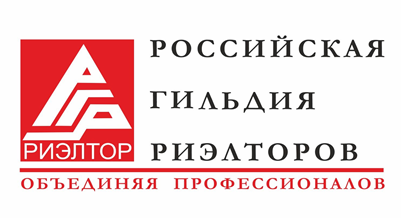 Состав Управляющего Совета ФБН:Администратор Федеральной Базы Недвижимости (ФБН) Афанасьева Алла mbd@rgr.ru, телефон: 8 (921) 424 00 72  (whatsap, viber, telegram)Стратегическая цель создания ФБН РГР – Формирование НЕЗАВИСИМОЙ информационной эко-среды риэлторов от marketplace и агрегаторов.1. Сохранение и увеличение риэлторами своей доли рынка. Как можно больше сделок должно проходить с участием риэлторов!2. Увеличение количества сделок между риэлторами – как следствие увеличение их дохода.3. Снижение времени продажи объектов недвижимости и рисков неполучения своей комиссии.4. Снижение издержек на рекламу и продвижение объектов недвижимости.5. Как платформы для МЕЖРИГИОНАЛЬНЫХ СДЕЛОК МЕЖДУ РИЭЛТОРСКИМИ КОМПАНИЯМИ.6. Как инструмент построения отношений и взаимодействия с marketplace и агрегаторами (наличие единого фида).Основные задачи:1.	Необходимость широкой популяризации сервисов Федеральной Базы Недвижимости (ФБН) РГР среди своих членов. Таких как «Сайт-визитка компании», «Сервисы приоритетного позиционирования».2.	Создание единой информационной базы-реестра коллективных, прямых и индивидуальных членов РГР с целью интеграции основных сервисов РГР (Единый Реестр, Федеральная База Недвижимости, Сайт РГР) в единое информационное пространство.3.	Обучение и разъяснение членам РГР всех преимуществ бесплатных сервисов ФБН для ее членов.4.	Начало применения всеми коллективными членами РГР, как единого инструмента, сервиса ФБН - «Единого Информационного Блока», позволяющего обмениваться и объединять новостные потоки и информацию об активностях на всех уровнях деятельности РГР. 5.	Интеграция «Единого Информационного Блока» во все сайты региональных профессиональных объединений, независимо от того на какой платформе создан и развивается сайт данного регионального объединения.6.	Дальнейшее развитие на платформе ФБН порталов региональных объединений с их поддержкой, интеграцией в единое информационное пространство ФБН, а также совместное развитие сервисов на данной платформе, которые становятся одновременно доступными всем профессиональным объединениям участникам платформы ФБН.7.	Принятие, непозднее очередного съезда РГР, Профессионального стандарта РГР о обязательности присутствия информации и поддержания её в актуальном виде для всех компаний – членов РГР, деятельность которых связана с предоставлением риэлторских услуг, по всем рынкам, объектам недвижимости, а так же публичным сервисам, созданным для потребителей в ФБН РГР. ФБН должна стать единым инструментом позиционирования компаний и их услуг для компаний и профессиональных объединений - членов РГР.8.	Для формирования бюджета развития ФБН - необходимость монетизации сервисов приоритетного позиционирования и услуг ФБН для членов РГР и её партнеров.9. Аккредитация при РГР новых CRM-систем интегрированных с ФБН.10. Сайт РГР (модернизация, интеграция с единой базой, перенос на хостинг РГР).Регламент работы Комитета:  Проведение заседаний УС ежемесячно не реже 1 раза в месяц (в режиме вэбинара).План мероприятий по развитию интернет-сервисов РГР и внедрению ФБН в работу фирм-членов РГР. (дорожная карта развития)Председатель Управляющего Совета Федеральной Базы Недвижимости        Сосновский С.П.№ФИОДолжность /Сфера ответственностиКонтактыРегиональное объединение1Сосновский СергейПредседательМежагентская База Данных, Витрина объектов fbn.rgr.ru, развитие информационного обеспечения и Сайтов региональных Ассоциаций.sosnovski@аnspb.ruАРСПб и ЛО2Хромов АндрейЗаместитель Взаимодействие с marketplace и агрегаторами.khromov.andrey@gmail.comГРМО3Криворощенко АлександрИнтеграция CRM-систем. Нормативная база ФБН (Правила работы ФБН, Положение об аккредитации информационных систем)k@upn.ruУПН4Галалу СергейВзаимодействие по партнерским программам (Банки, Страховые компании, Государственные структуры) gsa@itaka.ruАРСПБ и ЛО5Власенко СергейВзаимодействие и развитие Мультилистинговых платформ.vlasenko@megapol.ruГРМО6Полторак ГригорийИнтеграция CRM-систем. Нормативная база ФБН (Стратегия развития сервисов)polto@df.ruГРМО7Горлов СергейНормативная база ФБН. (Договорной блок)gorlov87@yandex.ruППН8Гордеева ЕвгенияРазработка и поддержка вэб-крыла ФБНevgeniya@gordeev.proВэб-платформа ФБН№МероприятияПланируемый результатСрокОтветственныйПрим./результатСоздание нового сайта РГР - rgr.ruСоздание нового сайта РГР - rgr.ruСоздание нового сайта РГР - rgr.ruСоздание нового сайта РГР - rgr.ruСоздание нового сайта РГР - rgr.ruСоздание нового сайта РГР - rgr.ru1.1Поведение переговоров с компанией обеспечивающей поддержку сайта РГР.Возможность переноса контентаОктябрь 2020Сосновский С.Жаркова О.Гордеева Е.Выполнено1.2Принятие решения о дальнейшей форме поддержки/развития сайта РГР rgr.ru в свете необходимости создания информационно-интегрированных сервисов РГР.Решение о создании нового сайтаНоябрь 2020Правление РГРСосновский С.П.Выполнено1.3Заключение договора на создание и поддержку нового сайта РГР с новым разработчиком в рамках существовавших ранее финансовых условий с компанией обеспечивавшей ранее поддержку «старого» сайта РГР.Договор на создание и поддержку нового сайта РГРНоябрь 2020Исполнительный вице-ПрезидентСосновский С.Гордеева Е.Выполнено1.4Создание карты «старого» сайта РГР.Карта старого сайта для анализа контентаОктябрь 2020Гордеева Е.Выполнено1.5Разработка нового сайта с учетом сервисов и карты «старого» (Прототипирование, дизайн, оцифровка).Создание нового сайта rgr.ruНоябрь-декабрь 2020Гордеева Е.Сосновский С.Члены УС ФБН1.6Разворачивание программного обеспечения (серверная часть и программный комплекс сайта) нового сайта на хостинге РГР.Сайт на хостинге РГР Ноябрь-декабрь 2020Гордеева Е.1.7Перенос всех данных со старого сайта на новый.Сохранение контента на новом сайтеНоябрь-декабрь 2020Гордеева Е.1.8Тестирование и отладка нового сайта РГР.Корректно работающий новый сайт.Ноябрь-декабрь 2020Гордеева Е.Сосновский С.Члены УС ФБН1.9Запуск нового и отключение поддержки старого сайта.Новый сайт для потребителя на хостинге РГРДекабрь 2020-январь 2021Гордеева Е.2. Развитие сервисов и архитектуры  Федеральной Базы Недвижимости РГР2. Развитие сервисов и архитектуры  Федеральной Базы Недвижимости РГР2. Развитие сервисов и архитектуры  Федеральной Базы Недвижимости РГР2. Развитие сервисов и архитектуры  Федеральной Базы Недвижимости РГР2. Развитие сервисов и архитектуры  Федеральной Базы Недвижимости РГР2. Развитие сервисов и архитектуры  Федеральной Базы Недвижимости РГРСоздание единой информационной базы-реестра РГР юридических лиц и специалистов.Создание единой информационной базы-реестра РГР юридических лиц и специалистов.Создание единой информационной базы-реестра РГР юридических лиц и специалистов.Создание единой информационной базы-реестра РГР юридических лиц и специалистов.Создание единой информационной базы-реестра РГР юридических лиц и специалистов.Создание единой информационной базы-реестра РГР юридических лиц и специалистов.2.1.1.Разработка формата базы-реестра.Принятый формат хранения данныхДекабрь 2020-январь 2021Сосновский С.Хромов А.Полторак Г. Гордеева Е.2.1.2.Формирование ТЗ на разработку базы-реестра.ТЗ на разработку Январь 2021Сосновский с.Гордеева Е.2.1.3.Разработка базы -реестра и ее тестирование.Рабочая база-реестрЯнварь-февраль 2021Сосновский С.2.1.4. Перенос данных из старых баз сайта РГР, Единого реестра и ФБН)Наполненная старой информацией база-реестрЯнварь-февраль 2021Сосновский С.Гордеева Е.2.1.5.Создание единой базы- реестра компаний и специалистов интегрированного с Единым Реестром сертифицированных компаний и аттестованных специалистов РГР, ФБН, основным сайтом РГР – rgr.ru и обеспечение онлаин обмена информацией между ними.Наличие единой базы- реестра компаний и специалистовФевраль – март 2021Сосновский С.Гордеева Е.Единый Информационный БлокЕдиный Информационный БлокЕдиный Информационный БлокЕдиный Информационный БлокЕдиный Информационный БлокЕдиный Информационный Блок2.2.1Внедрение в работу всех членов РГР, как единого инструмента обмена новостной информацией членами РГР, проф.объединениями  и органами РГР сервиса ФБН - «Единого Информационного Блока». Создание единого информационного потока новостной информации РГРЯнварь-май 2021Сосновский С.Исполнительный-Вице-президент,Члены УС ФБН2.2.2Создание обучающих материалов по сервису «Единого Информационного Блока» (текстовых и видео-роликов).Материалы для обученияНоябрь-Декабрь 2020Сосновский С.Гордеева Е.Выполнено2.2.3Формирование списка ответственных в региональных проф. объединениях за новостное обеспечение и PR деятельности.  Список ответственных специалистов с контактами.Январь-февраль 2021Сосновский С.Исполнительный-Вице-президент2.2.4Проведение обучающих мероприятий по освоению данного сервиса для специально выделенных сотрудников исполнительных аппаратов региональных объединений.Обученные специалисты в проф. объединенияхЯнварь-май 2021 Сосновский С.Гордеева Е.Исполнительный-Вице-президент2.2.5Интеграция «Единого Информационного Блока» во все сайты региональных профессиональных объединений, независимо от того на какой платформе создан и развивается сайт данного регионального объединения.Охват до 70% сайтов региональных проф. объединенийЯнварь- ноябрь 2021Сосновский С.Исполнительный-Вице-президент2.2.6Интеграция на корпоративные сайты, по инициативе самих компаний -членов РГР «Единого Информационного Блока», независимо от того на какой платформе создан сайт.Охват до 30% сайтов региональных компанийЯнварь 2021- постоянноСосновский С.Исполнительный-Вице-президент2.3. Развитие информационных платформ региональных объединений интегрированных с ФБН/МБД.2.3. Развитие информационных платформ региональных объединений интегрированных с ФБН/МБД.2.3. Развитие информационных платформ региональных объединений интегрированных с ФБН/МБД.2.3. Развитие информационных платформ региональных объединений интегрированных с ФБН/МБД.2.3. Развитие информационных платформ региональных объединений интегрированных с ФБН/МБД.2.3. Развитие информационных платформ региональных объединений интегрированных с ФБН/МБД.2.3.1Выявление новых регионов с отсутствием информационных интернет-платформ у проф. объединений и внедрение в них в них CMS сайтов созданных на платформе ФБН для регионального объединения РГР.Внедрение до 50% у рег. проф. объединений информационных интернет-платформ на базе ФБН.Январь- март 2021Сосновский С.Хромов А.Власенко С.Гордеева Е.2.3.2Помощь и постановка ТЗ доработки сайта регионального объединения для интеграции его с ФБН/МБД по вновь подключаемым региональным профобъединениям с собственными информационными интернет- платформами.Интеграция с ФБН  до 90% интернет- платформ проф. объединенийПостоянноСосновский С.Гордеева Е.2.3.3.Развитие на платформе ФБН модели CMS сайта для регионального объединения РГР с интегрированными сервисами ФБН/МБД, «Единого Информационного Блока», личных «кабинетов» пользователей, витриной объектов, компаний и специалистов объединения.Развитие CMS сайта проф. объединения на платформе ФБНПостоянноСосновский С.Гордеева Е.2.3.4Разработка плана, методических и обучающих материалов по внедрению ФБН/МБД в работу фирм-членов РГР.Наличие плана мероприятий и методических материаловНоябрь 2020- март 2021 Сосновский С.Власенко С.Гордеева Е.2.3.5.Содействие в создании комитетов ФБН/МЛС в региональных объединениях с целью формирования структуры развития ФБН и мультилистинговых систем в регионах.Наличие в каждом региональном проф. объединении комитета ФБН/МЛСВ течении всего периодаВласенко С.Сосновский С.Хромов А.2.3.6Помощь в разработке форм организационной структуры комитетов ФБН/МЛС и документов (положения, правила, арбитраж) в региональных объединениях.Наличие нормативной базы на местах для деятельности комитетов ФБН/МЛСВ течении всего периодаВласенко С.Горлов С.2.4. Наполнение витрины ФБН объектами2.4. Наполнение витрины ФБН объектами2.4. Наполнение витрины ФБН объектами2.4. Наполнение витрины ФБН объектами2.4. Наполнение витрины ФБН объектами2.4. Наполнение витрины ФБН объектами2.4.1Формирование плана развития локальных региональных информационных систем и их интеграция в МБД.План интеграции с ФБННоябрь 2020- март 2021Сосновский С.Гордеева Е.2.4.2Работа с региональными CRM-Системами по интеграции их с сервисами ФБН и обмену информацией с ними.План интеграции CRM-систем с ФБНПостоянноСосновский С.Гордеева Е.Криворощенко А.2.4.3Подключение региональных компаний к МБД через трансляцию их базы через фид.*Как временная время до создания региональным проф. объединением своей информационной платформы (на базе ФБН или самостоятельно)Работа по подключению Фид(ов)ПостоянноАдминистратор ФБН Сосновский С.Гордеева Е.Члены УС ФБН2.4.4Подключение региональных компаний к работе в ФБН/МБД через «личный кабинет» на сайте fbn.rgr.ruСокращение сроков подключения компаний к «Личному кабинету»ПостоянноАдминистратор ФБН Члены УС ФБН2.5. Работа с внешними партнерами ФБН.2.5. Работа с внешними партнерами ФБН.2.5. Работа с внешними партнерами ФБН.2.5. Работа с внешними партнерами ФБН.2.5. Работа с внешними партнерами ФБН.2.5. Работа с внешними партнерами ФБН.2.5.1. Работа с CRM- системами.2.5.1. Работа с CRM- системами.2.5.1. Работа с CRM- системами.2.5.1. Работа с CRM- системами.2.5.1. Работа с CRM- системами.2.5.1. Работа с CRM- системами.2.5.1.1Провести анализ активно используемых в регионах CRM-систем. Список CRM-систем.Январь 2021- февраль 2020Криворощенко А.2.5.1.2Подготовить и направить компаниям-разработчикам  CRM-систем официальное письмо от имени Президента РГР с просьбой наладить их интеграцию с МБД и ФБН (выгрузка фидов в МБД и загрузка в CRM базы МБД).Письмо разработчикам CRM-систем от РГРЯнварь 2021- Февраль 2021Сосновский С.Криворощенко А.2.5.1.3Подготовить образец письма от имени пользователей этих CRM (членов РГР), адресованной владельцам CRM- систем, с просьбой наладить интеграцию CRM-системы с МБД и ФБН (выгрузка фидов в МБД и загрузка в CRM базы МБД).Письмо разработчикам CRM-систем от пользователейЯнварь 2021- Февраль 2021Сосновский С.Криворощенко А.2.5.1.4Предложить разработчикам CRM-систем пройти аккредитацию в соответствии с принятым положением «Об аккредитации информационных систем» РГР.Увеличить до 10 шт. количество аккредитованных системВ течении всего периодаСосновский С.Криворощенко А.2.5.1.5Разместить на сайте РГР информацию об аккредитованных CRM.Наличие реестра аккредитованных CRM-системВ течении недели после аккредитацииСосновский С.Гордеева Е.2.5.2 Работа с  marketplace и интернет порталами2.5.2 Работа с  marketplace и интернет порталами2.5.2 Работа с  marketplace и интернет порталами2.5.2 Работа с  marketplace и интернет порталами2.5.2 Работа с  marketplace и интернет порталами2.5.2 Работа с  marketplace и интернет порталами2.5.2.1Формирование перечня ведущих интернет-площадок (marketplace и классифайды) и интернет СМИ, партнеров РГР с которыми было бы выгодно РГР построить отношения по выгрузке единой базы МБД.Перечень интернет-площадокЯнварь 2021Хромов А.Галалу С.Сосновский С.2.5.2.2Проведение переговоров с ведущими интернет-площадками (marketplace и классифайды) и интернет СМИ, партнеров РГР по выгрузке базы данных едином фидом из МБД.Выгрузка базы МБД единым фидом.В течении всего годаХромов А.Сосновский С.Галалу С.2.5.2.3Принятие решения Правлением РГР о целесообразности сотрудничества с интернет-площадками с выгрузкой единого Фида МБД.Решение о сотрудничестве с интернет-площадкамиВ течении всего годаПравление РГР2.6 Создание правовой и договорной базы ФБН.2.6 Создание правовой и договорной базы ФБН.2.6 Создание правовой и договорной базы ФБН.2.6 Создание правовой и договорной базы ФБН.2.6 Создание правовой и договорной базы ФБН.2.6 Создание правовой и договорной базы ФБН.2.6.1Разработать организационную и правовую форму взаимоотношений между ФБН и пользователями (пользовательский договор).Пользовательский договор на сайте ФБНЯнварь- май 2021Полторак Г.Горлов С.Сосновский С.2.6.2Разработать пользовательский договор между региональными ассоциациями и РГР (как правообладателя платформы ФБН) о порядке взаимодействия и подключения ассоциаций и компаний - членов РГР к витрине РГР.Пользовательский договор между региональными ассоциациями и РГРЯнварь- май 2021Полторак Г.Горлов С.Сосновский С.2.6.3Разработать договор между региональным профобъединением и РГР (как правообладателя платформы ФБН) о создании и поддержке информационного интернет-портала на платформе ФБН для проф. объединения – члена РГР. Договор о создании и поддержке информационного интернет-порталаЯнварь- май 2021Полторак Г.Горлов С.Сосновский С.2.7. Формирование правил и стандартов работы в ФБН.2.7. Формирование правил и стандартов работы в ФБН.2.7. Формирование правил и стандартов работы в ФБН.2.7. Формирование правил и стандартов работы в ФБН.2.7. Формирование правил и стандартов работы в ФБН.2.7. Формирование правил и стандартов работы в ФБН.2.7.1Разработать проекты правил и требований к информации по объектам в МБД/ФБН для обеспечения и поддержания ее в качественном виде (отсутствие двойных лотов, фейковых объектов и тд).Проект правилЯнварь- май 2021Власенко С.Криворощенко А.2.7.2Обсуждение проекта правил и стандартов работы в ФБН в профильных комитетах РГР.Откорректированный проект правилМарт- май 2021Члены УС ФБН и комитеты РГР2.7.3Разработать Правила размещения новостной информации в ФБН.Правила размещения новостной информации в ФБН.Январь-март 2021Сосновский С.Хромов А.2.7.4Содействовать региональным ассоциациям в разработке правил МЛС и при необходимости обеспечить их интеграцию с МБД.Проект рекомендованных правил МЛСПостоянно Власенко С.Криворощенко А.2.7.5Создать систему арбитража спорных ситуаций.Наличие арбитражаСентябрь- ноябрь 2021Власенко С.Криворощенко А.Хромов А.2.7.6Разработать профессиональный стандарт, включив данное положение в нормативные документы РГР  «об обязательном участии компаний-членов РГР в наполнении и развитии ФБН как ключевом сервисе РГР»Проект Профессионального стандартаФевраль 2021Сосновский С.Хромов А.Полторак Г.2.7.7Принять Национальным советом РГР профессиональный стандарт работы с ФБН.Принятый Профессиональный стандарт РГРСъезд РГР Июнь 2021Съезд РГРСосновский С.2.8 Мероприятия по популяризации ФБН2.8 Мероприятия по популяризации ФБН2.8 Мероприятия по популяризации ФБН2.8 Мероприятия по популяризации ФБН2.8 Мероприятия по популяризации ФБН2.8 Мероприятия по популяризации ФБН2.8.1Создание методических, образовательных и видео-обучающих материалов для пользователей ФБН.Наличие на сайте материалов для пользователей ФБН.Ноябрь- постоянноГордеева Е.2.8.2Участие в подготовке проведения Web-realtor 2021 совместно с оргкомитетом.Участие в проведении деловой программы и результирующего мероприятия конкурса Web-realtor 2021Участие в проведении пресс-конференции конкурса Web-realtor 2021Популяризация ФБН как ключевого сервиса РГРСентябрь- октябрь 2021Сосновский С.Галалу С.2.8.3Участие в подготовке проведения «День Риэлтора 2021»Создание презентационных материалов ФБН/МБД для региональных профобъединений Участие и ведение деловой программы в Санкт-ПетербургеПопуляризация ФБН как ключевого сервиса РГРФевраль 2021Сосновский С.Галалу С.Гордеева Е.Члены УС ФБН2.8.4Проведение секции в рамках ВЖК в г. Сочи и Санкт-Петербургского Международного Жилищного Конгресса.Популяризация ФБН как ключевого сервиса РГРИюнь 2021Октябрь 2021Сосновский С.Галалу С.Члены УС ФБН2.8.9.Проведение секции в рамках Первой Практической Конференции Риэлторов г. ЭлектростальПопуляризация ФБН как ключевого сервиса РГР 11 и 12 февраля 2021 Власенко С.Хромов А.2.9 Разработка мер по монетизации сервисов ФБН с целью получения дохода для развития проекта.2.9 Разработка мер по монетизации сервисов ФБН с целью получения дохода для развития проекта.2.9 Разработка мер по монетизации сервисов ФБН с целью получения дохода для развития проекта.2.9 Разработка мер по монетизации сервисов ФБН с целью получения дохода для развития проекта.2.9 Разработка мер по монетизации сервисов ФБН с целью получения дохода для развития проекта.2.9 Разработка мер по монетизации сервисов ФБН с целью получения дохода для развития проекта.2.9.1Изучение и анализ действующих платных сервисов на ведущих marketplace и классифайдах с целью применения их в дальнейшем как сервисов ФБН (бенчмаркинг).Выявление перспективных и необходимых для реализации сервисов Постоянно Сосновский С. Гордеева Е.Члены УС ФБНФормирование ТЗ на реализацию сервисов.ТЗ на реализацию сервисовПри принятии решения о созданииСосновский С.Гордеева Е.2.9.2Создание сервисов с элементами монетизации на витрине ФБН и сайта РГР.Платные сервисы на ФБНПри принятии решения о созданииСосновский С.Гордеева Е.2.9.3Продвижение и популяризация платных сервисов ФБН среди компаний-членов РГР.Увеличение количества пользователей платных сервисов ФБНПостоянноИсполнительный аппарат РГРЧлены УС ФБН2.9.4Подключение компаний членов РГР к платным сервисам ФБН.Увеличение количества пользователей платных сервисов ФБНПостоянноГордеева Е.Исполнительный аппарат РГР2.10 Текущие мероприятия УС ФБН.2.10 Текущие мероприятия УС ФБН.2.10 Текущие мероприятия УС ФБН.2.10 Текущие мероприятия УС ФБН.2.10 Текущие мероприятия УС ФБН.2.10 Текущие мероприятия УС ФБН.2.10.1Проведение заседаний УС ФБН (вэбинары).Выполнение регламента по заседаниямЕжемесячно не менее 1 разаСосновский С.2.10.2Подготовка информации и отчетов о ходе реализации проекта ФБН для рассмотрения на заседаниях Правления РГР, Национальных советах и Съездах РГР. Информирование о развитии ФБН Правления РГР, Национального Советах и Съезда РГР. В течении годаСосновский С.Гордеева Е.2.10.3Участие в Съезде РГР и Национальных советах РГР.Участие в принятии решений.ПостоянноЧлены УС ФБН